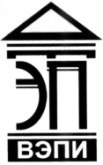 Автономная некоммерческая образовательная организациявысшего образования«Воронежский экономико-правовой институт»(АНОО ВО «ВЭПИ»)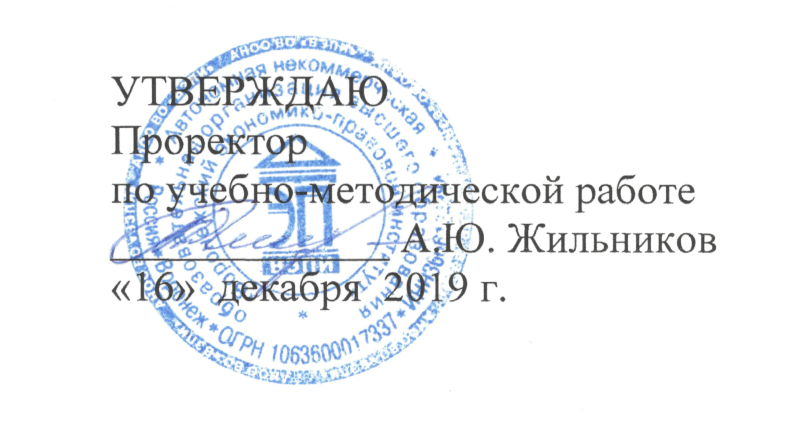 КАФЕДРА УГОЛОВНОГО ПРАВА И КРИМИНОЛОГИИРАБОЧАЯ ПРОГРАММА ДИСЦИПЛИНЫ (МОДУЛЯ)Актуальные проблемы уголовного права(наименование дисциплины (модуля))Направление подготовки 	40.04.01 Юриспруденция		(код и наименование направления подготовки)Направленность (профиль) 	Правоохранительная		(наименование направленности (профиля))Квалификация выпускника 	Магистр		(наименование квалификации)Форма обучения 	Очная, заочная		(очная, очно-заочная, заочная)Воронеж2019Рабочая программа дисциплины (модуля) «Актуальные проблемы уголовного права» является составной частью основной профессиональной образовательной программы – образовательной программы высшего образования по направлению подготовки 40.04.01 Юриспруденция (направленность (профиль) Правоохранительная) и соответствует требованиям Федерального государственного образовательного стандарта высшего профессионального образования по направлению подготовки 030900 Юриспруденция (квалификация (степень) «магистр»).Преподавание дисциплины (модуля) проводится в форме авторского курса, составленного на основе результатов исследования Ефремовой И.А., доцента кафедры уголовного права и криминологии «Проблемы освобождения от уголовного наказания» (монография), учитывающего региональную и профессиональную специфику при условии реализации содержания образования и формировании компетенций выпускника, определяемых Федеральным государственным образовательным стандартом высшего профессионального образования по направлению подготовки 030900 Юриспруденция (квалификация (степень) «магистр»).Рабочая программа обсуждена и одобрена на заседании кафедры уголовного права и криминологии.Протокол от «13»   ноября   . № 2Составитель: доктор юридических наук,доцент, профессор кафедры Уголовногоправа и криминологии АНОО ВО «Воронежский экономико-правовой 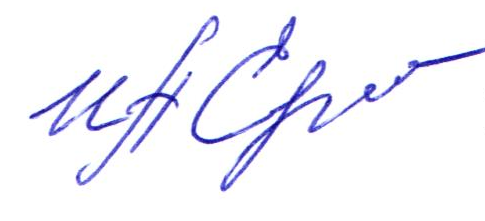 институт»                                                                                 И.А. Ефремова                              Рецензенты: кандидат педагогических наук,доцент, доцент кафедры Уголовного права и криминологии АНОО ВО 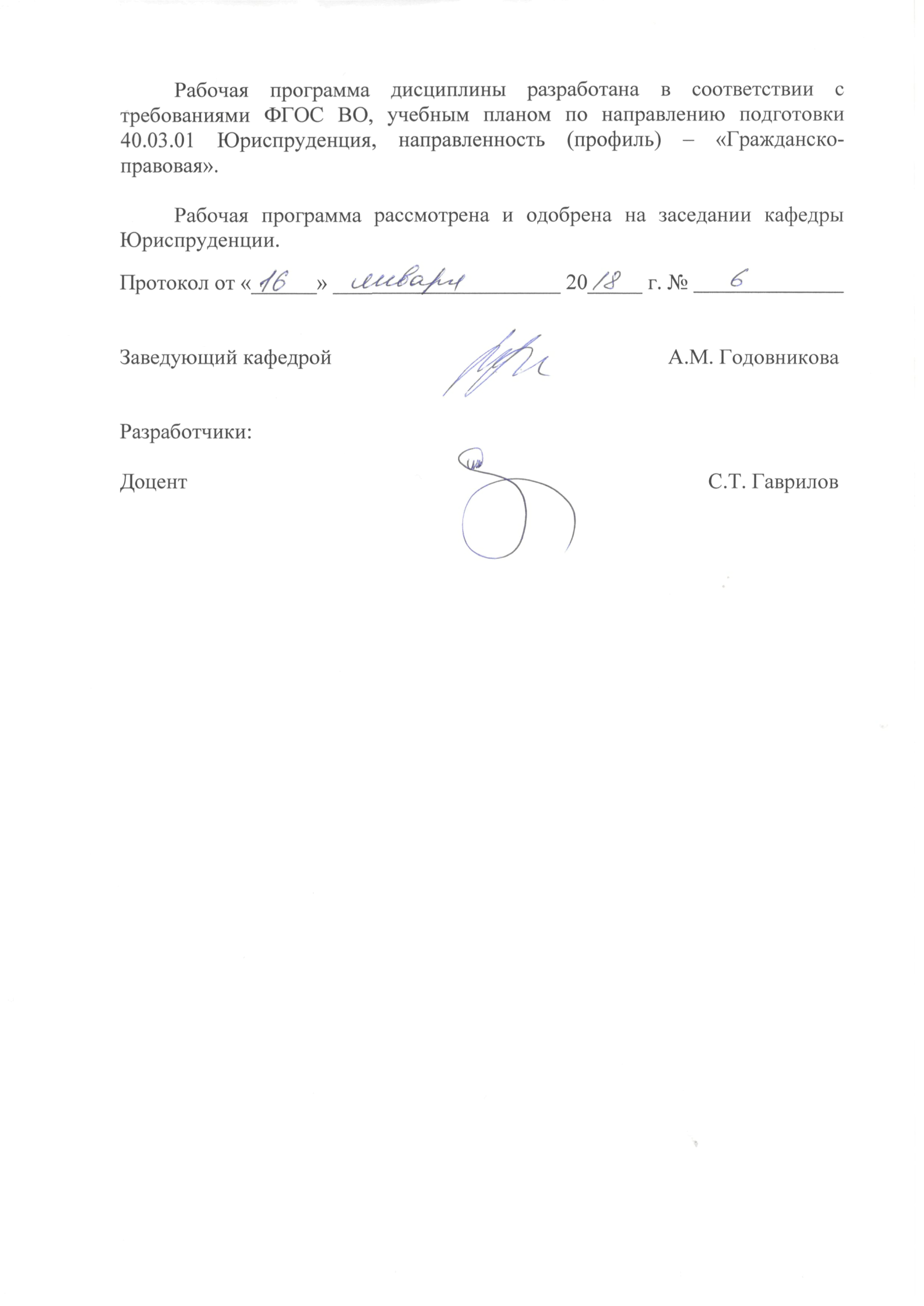 «Воронежский экономико-правовой институт»                                                                                   С.Т. Гавриловкандидат педагогических наук,доцент кафедры	Гуманитарных дисциплин, гражданского и уголовного 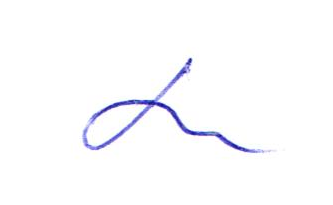 права ФГБОУ ВО Воронежский ГАУ                                                                       Ю.И. ДутовСОДЕРЖАНИЕРаздел 1. Планируемые результаты освоения образовательной программы, соотнесенные с планируемыми результатами освоения 
дисциплины (модуля)	4Раздел 2. Объем и содержание дисциплины (модуля) 	6Раздел 3. Перечень основной и дополнительной учебной и научной литературы, необходимой для освоения дисциплины (модуля)	42Раздел 4. Материально-техническое и учебно-методическое обеспечение	44Раздел 1. Планируемые результаты освоения образовательной программы, соотнесенные с планируемыми результатами освоения дисциплины (модуля)В результате освоения дисциплины (модуля) формируются следующие компетенции: ПК-2, ПК-3, ПК-5, ПК-7, ПК-11, которые соотносятся со следующими результатами освоения дисциплины (модуля):Раздел 2. Объем и содержание дисциплины (модуля)2.1. Темы (разделы) дисциплины (модуля) и трудоемкость по видам учебных занятий (в академических часах)2.1.1. Тематический план очной формы обучения2.1.2. Тематический план заочной формы обучения2.2. Содержание дисциплины (модуля), структурированное по темам (разделам)2.2.1. Для очной формы обучения:Содержание лекционного курсаСодержание занятий семинарского типа Содержание самостоятельной работы2.2.2. Для заочной формы обучения:Содержание лекционного курсаСодержание занятий семинарского типа Содержание самостоятельной работыРаздел 3. Перечень основной и дополнительной учебной и научной литературы, необходимой для освоения дисциплины (модуля):3.1. Основная литература:3.1.1. Основная учебная литература:1. Уголовное право России. Особенная часть в 2 т. Том 1: учебник для бакалавриата, специалитета и магистратуры / О. С. Капинус [и др.]; под редакцией О. С. Капинус. — 2-е изд., перераб. и доп. — Москва: Издательство Юрайт, 2019. — 556 с. — (Бакалавр. Специалист. Магистр). — ISBN 978-5-534-09778-8. — Текст: электронный // ЭБС Юрайт [сайт]. — URL: https://biblio-online.ru/bcode/428560;2. Уголовное право России. Общая часть: учебник для бакалавриата, специалитета и магистратуры / О. С. Капинус [и др.]; под редакцией О. С. Капинус. — 2-е изд. — Москва: Издательство Юрайт, 2019. — 704 с. — (Бакалавр. Специалист. Магистр). — ISBN 978-5-534-09728-3. — Текст: электронный // ЭБС Юрайт [сайт]. — URL:  https://biblio-online.ru/bcode/4285263. Проблемы освобождения от уголовного наказания / И. А. Ефремова; под ред. Б. Т. Разгильдиева; ФГБОУ ВПО «Саратовская государственная юридическая академия». - Саратов: «ИП Коваль Ю.В.», 2015. – 264 с.3.1.2. Основная научная литература:1. Актуальные проблемы уголовного права (особенная часть) : монография / ред., Л. А. Букалерова. — Москва : Российская академия адвокатуры и нотариата, 2017. — 235 c. — ISBN 978-5-93858-088-6. — Текст : электронный // Электронно-библиотечная система IPR BOOKS : [сайт]. — URL: http://www.iprbookshop.ru/72638.html2.Панченко, П. Н. Уголовное право в системе ценностей, претендующих на статус бесценных. В поисках ответов на вопросы власти к обществу и общества к власти : монография / П. Н. Панченко. — Москва : Юриспруденция, 2019. — 720 c. — ISBN 978-5-9516-0826-0. — Текст : электронный // Электронно-библиотечная система IPR BOOKS : [сайт]. — URL: http://www.iprbookshop.ru/78611.html3. Шульга, И. В.  Правовые позиции Верховного Суда РФ. Теория и практика : монография / И. В. Шульга. — Москва : Издательство Юрайт, 2020. — 164 с. — (Актуальные монографии). — ISBN 978-5-534-11881-0. — Текст : электронный // ЭБС Юрайт [сайт]. — URL: https://urait.ru/bcode/4570484. Дорогин Д. А. Обстоятельства, исключающие уголовную ответственность. Правовые позиции судебных органов: монография / Д. А. Дорогин. — М.: Российский государственный университет правосудия, 2017. — 232 c. — ISBN 978-5-93916-625-6. — Текст: электронный // Электронно-библиотечная система IPR BOOKS: [сайт]. — URL: http://www.iprbookshop.ru/74165.html5. Шегабудинов Р. Ш. Организованная экономическая преступность, сопряженная с коррупцией. Состояние, тенденции и меры борьбы с ней : монография / Р. Ш. Шегабудинов. — М.: ЮНИТИ-ДАНА, 2017. — 279 c. — ISBN 978-5-238-02171-3. — Текст: электронный // Электронно-библиотечная система IPR BOOKS: [сайт]. — URL: http://www.iprbookshop.ru/71104.html3.2. Дополнительная литература:3.2.1. Дополнительная учебная литература:1.  Уголовное право России. Особенная часть в 2 т. Том 2: учебник для бакалавриата, специалитета и магистратуры / О. С. Капинус [и др.]; под редакцией О. С. Капинус. — 2-е изд., перераб. и доп. — Москва: Издательство Юрайт, 2019. — 639 с. — (Бакалавр. Специалист. Магистр). — ISBN 978-5-534-09736-8. — Текст : электронный // ЭБС Юрайт [сайт]. — URL: https://biblio-online.ru/bcode/4285612. Самостоятельная работа студентов. Виды, формы, критерии оценки : учебно-методическое пособие / А. В. Меренков, С. В. Куньщиков, Т. И. Гречухина [и др.] ; под редакцией Т. И. Гречухина, А. В. Меренков. — Екатеринбург : Уральский федеральный университет, ЭБС АСВ, 2016. — 80 c. — ISBN 978-5-7996-1680-9. — Текст : электронный // Электронно-библиотечная система IPR BOOKS : [сайт]. — URL: http://www.iprbookshop.ru/66592.html  3.2.2. Дополнительная научная литература и официальные справочно-библиографические и специализированные периодические издания:1. Малько А.В. Юридический энциклопедический словарь / А.В.  Малько. М.: Проспект, 2020. – 1136 с. 2. Государство и право. 3. Российское право: образование, практика, наука. 4. Международное уголовное право и международная юстиция. 5. Собрание законодательства. 6.Российская газета, включая Российскую газету – Неделя. Раздел 4. Материально-техническое и учебно-методическое обеспечение4.1. Специальные помещения:Учебные аудитории для проведения занятий лекционного и семинарского типов, текущего контроля и промежуточной аттестации;Кабинет для курсового проектирования (выполнения курсовых работ);Конференц-зал;Аудитория для самостоятельной работы обучающихся по направлению подготовки «Юриспруденция».Специальные помещения укомплектованы специализированной мебелью и техническими средствами обучения, обеспечивающими проведение занятий, в том числе в активных и интерактивных формах: Рабочее место преподавателя (стол, стул); мебель ученическая; доска для письма мелом; доска для письма маркерами ;трибуна для выступлений; офисные столы с ящиками; стулья офисные мягкие; шкафы офисные для бумаг.Мебель (парта ученическая, стол преподавателя, стулья, доска учебная), персональные компьютеры с соответствующим программным обеспечением локальной сети института, имеется доступ к ЭБС, учебно-методической литературе, с выходом в локальную сеть и Интернет, доступ к справочно-правовым системам и электронным учебно-методическим материалам.3. 30 персональных компьютеров с  доступом к сети Интернет и установленным лицензионным программным обеспечением; мультимедийный проектор; экран; видеопроекционное оборудование для презентаций; средства звуковоспроизведния.4.2. Электронные библиотечные системы:1. Электронно-библиотечная система «IPRbooks». Режим доступа: http://www.IPRbooks.ru/ 2. Электронная библиотечная система Юрайт: Режим доступа: https://biblio-online.ru/ 4.3. Электронные образовательные ресурсы:Рабочая программа дисциплины (модуля) «Актуальные проблемы уголовного права» размещена на официальном сайте АНОО ВО «ВЭПИ» в информационно-телекоммуникационной сети «Интернет» в разделе «Сведения об образовательной организации» / «Образование» / «Информация о рабочих программах дисциплин (по каждой дисциплине в составе образовательной программы) с приложением их копий» (http://vepi.ru/sveden/education/).Фонд оценочных средств для текущего контроля успеваемости и промежуточной аттестации по дисциплине «Актуальные проблемы уголовного права» размещен в электронной информационно-образовательной среде АНОО ВО «ВЭПИ» в разделе «ФОС» (http://vepi.ru/eios/fos/).4.4. Лицензионное программное обеспечение:1. Операционная система Windows; 2. Microsoft Office 2007; 3. Антивирус Eset NOD 32. 4.5. Современные профессиональные базы данных и информационные справочные системы4.5.1. Профессиональные базы данных:1. ГАС «Правосудие» (база данных судов судебной системы Российской Федерации, организационной структуре, полномочиях, сведений о размере и порядке уплаты государственной пошлины, находящихся в судах делах и принятых по ним судебным актам, порядке их обжалования, информации о порядке подачи и рассмотрения обращений граждан и прочей информации о деятельности). Режим доступа: https://sudrf.ru/4.5.2. Информационные справочные системы:1. Справочно-правовая система «КонсультантПлюс». Договор от 01.09.2020 № 75-2020/RDD; 2. Справочно-правовая система «Гарант». Договор от 05.11.2014 № СК6030/11/14. Лист регистрации изменений к рабочей программе дисциплины (модуля)Код компетенцииСодержание компетенцииПланируемые результаты освоения дисциплины (соответствующие содержанию дисциплины (модуля) знания, умения и навыки)ПК-2способность квалифицированно применять нормативные правовые акты в конкретных сферах юридической деятельности, реализовывать нормы материального и процессуального права в профессиональной деятельностизнать:нормативные правовые акты в области реализации уголовной политики уметь:реализовывать нормы уголовного права в профессиональной деятельности;владеть: навыками применения нормы уголовного права в профессиональной деятельностиПК-3готовность к выполнению должностных обязанностей по обеспечению законности и правопорядка, безопасности личности, общества, государствазнать:нормативные правовые акты в области реализации уголовной политики, уметь:реализовывать нормы уголовного права в профессиональной деятельности по обеспечению законности и правопорядка, безопасности личности, общества, государства;владеть:навыками применения нормы уголовного права в профессиональной деятельности по обеспечению законности и правопорядка, безопасности личности, общества, государстваПК-5способность осуществлять предупреждение правонарушений, выявлять и устранять причины и условия, способствующие их совершениюзнать: причины и условия, способствующие совершению преступлений и правонарушений и методы их предупрежденияуметь: выявлять и устранять причины и условия, способствующие совершению преступлений и правонарушенийвладеть: навыком разработки мер по предупреждению преступлений и правонарушений и навыком их реализацииПК-7способность квалифицированно толковать нормативные правовые актызнать:систему уголовного законодательства;уметь:толковать нормы уголовного права;владеть:навыками самостоятельной работы с источниками права, материалами юридическойпрактики и юридической литературой в области уголовного праваПК-11способность квалифицированно проводить научные исследования в области правазнать:важнейшие особенности уголовно-правового регулирования;уметь:проводить исследования основных проблем уголовного прававладеть:навыками самостоятельного решения задач, возникающих в сфере исследования актуальных проблем уголовного права№п/пТема (раздел)дисциплины (модуля)Общая трудоёмкость (в часах)Виды учебных занятий, включая самостоятельную работу обучающихся и трудоемкость (в часах)Виды учебных занятий, включая самостоятельную работу обучающихся и трудоемкость (в часах)Виды учебных занятий, включая самостоятельную работу обучающихся и трудоемкость (в часах)Виды учебных занятий, включая самостоятельную работу обучающихся и трудоемкость (в часах)Виды учебных занятий, включая самостоятельную работу обучающихся и трудоемкость (в часах)Виды учебных занятий, включая самостоятельную работу обучающихся и трудоемкость (в часах)Виды учебных занятий, включая самостоятельную работу обучающихся и трудоемкость (в часах)Форма текущего контроля и промежуточной аттестации с указанием вида оценочных средств№п/пТема (раздел)дисциплины (модуля)Общая трудоёмкость (в часах)Аудиторные учебные занятияАудиторные учебные занятияАудиторные учебные занятияАудиторные учебные занятияАудиторные учебные занятияСамостоятельная работа обучающихсяСамостоятельная работа обучающихсяФорма текущего контроля и промежуточной аттестации с указанием вида оценочных средств№п/пТема (раздел)дисциплины (модуля)ВсегоЛекцииКурсовая работаЛабораторный практикумПрактические   занятияСеминарские занятияСамостоятельная работа обучающихсяСамостоятельная работа обучающихсяФорма текущего контроля и промежуточной аттестации с указанием вида оценочных средств1.Современные проблемы учения об уголовном законе. 911166Устный опрос (список вопросов для устного опроса)Обсуждение доклада (темы докладов)Дискуссия (темы дискуссии)2.Учение о преступлении и составе преступления в российском уголовном праве. 61144Устный опрос (список вопросов для устного опроса) Обсуждение доклада (темы докладов) Дискуссия (темы дискуссии)Круглый стол (тема круглого стола)3.Актуальные проблемы учения о соучастии в преступлении 81166Устный опрос (список вопросов для устного опроса)Обсуждение доклада (темы докладов)Разбор конкретных ситуаций (конкретные ситуации для анализа)4.Обстоятельства, исключающие преступность деяния: проблемы теории и практики. 61114Устный опрос (список вопросов для устного опроса)Подготовка реферата (темы рефератов)Дискуссия (темы дискуссии)Проведение групповых дискуссий и проектов (темы групповых дискуссий и проектов)5.Учение о наказании и проблемы совершенствования системы наказаний в отечественном уголовном праве 81116Устный опрос (список вопросов для устного опроса) Подготовка реферата (темы рефератов)6.Проблемы освобождения от уголовного наказания711114Устный опрос (список вопросов для устного опроса)Разбор конкретных ситуаций (конкретные ситуации для анализа)Обсуждение доклада (темы докладов)Дискуссия (темы дискуссии)7.Преступления против собственности в УК РФ: основные теоретические и правоприменительные проблемы.911166Устный опрос (список вопросов для устного опроса)Разбор конкретных ситуаций (конкретные ситуации для анализа)Подготовка реферата (темы рефератов)Результаты работы студенческих исследовательских групп, вузовских и межвузовских телеконференций8.Проблемы борьбы с терроризмом и преступлениями террористического характера; экстремизмом и преступлениями экстремистской направленности .711144Устный опрос (список вопросов для устного опроса)Обсуждение доклада (темы докладов)9.Организованная преступность и уголовно - правовые меры борьбы с ней.61144Устный опрос (список вопросов для устного опроса)Разбор конкретных ситуаций (конкретные ситуации для анализа)Обсуждение доклада (темы докладов)10Уголовно - правовые меры борьбы с коррупцией.41122Устный опрос (список вопросов для устного опроса)Обсуждение доклада (темы докладов)Разбор конкретных ситуаций (конкретные ситуации для анализа) Встречи с представителями государственных организацийКонтрольная работаТестированиеПодготовка курсовой работы22Защита курсовой работы(темы курсовой работы)Промежуточная аттестация36Экзамен (теоретические вопросы для проверки знаний и типовые задания для проверки умений и навыков к экзамену)Итого:108421010464636№п/пТема (раздел)дисциплины (модуля)Общая трудоёмкость (в часах)Виды учебных занятий, включая самостоятельную работу обучающихся и трудоемкость (в часах)Виды учебных занятий, включая самостоятельную работу обучающихся и трудоемкость (в часах)Виды учебных занятий, включая самостоятельную работу обучающихся и трудоемкость (в часах)Виды учебных занятий, включая самостоятельную работу обучающихся и трудоемкость (в часах)Виды учебных занятий, включая самостоятельную работу обучающихся и трудоемкость (в часах)Форма текущего контроля и промежуточной аттестации с указанием вида оценочных средств№п/пТема (раздел)дисциплины (модуля)Общая трудоёмкость (в часах)Аудиторные учебные занятияАудиторные учебные занятияАудиторные учебные занятияАудиторные учебные занятияСамостоятельная работа обучающихсяФорма текущего контроля и промежуточной аттестации с указанием вида оценочных средств№п/пТема (раздел)дисциплины (модуля)ВсегоЛекцииЛабораторный практикумПрактические занятияСеминарские занятияСамостоятельная работа обучающихсяФорма текущего контроля и промежуточной аттестации с указанием вида оценочных средств1.Современные проблемы учения об уголовном законе. 101117Устный опрос (список вопросов для устного опроса)Обсуждение доклада (темы докладов)Дискуссия (темы дискуссии)2.Учение о преступлении и составе преступления в российском уголовном праве. 817Обсуждение доклада (темы докладов) Дискуссия (темы дискуссии)Круглый стол (тема круглого стола)3.Актуальные проблемы учения о соучастии в преступлении 11119Устный опрос (список вопросов для устного опроса)Обсуждение доклада (темы докладов)Разбор конкретных ситуаций (конкретные ситуации для анализа)4.Обстоятельства, исключающие преступность деяния: проблемы теории и практики. 11119Устный опрос (список вопросов для устного опроса)Подготовка реферата (темы рефератов)Дискуссия (темы дискуссии)Проведение групповых дискуссий и проектов (темы групповых дискуссий и проектов)5.Учение о наказании и проблемы совершенствования системы наказаний в отечественном уголовном праве 817Устный опрос (список вопросов для устного опроса)Дискуссия (темы дискуссии)6.Проблемные вопросы освобождения от уголовной ответственности и наказания.121119Устный опрос (список вопросов для устного опроса)Разбор конкретных ситуаций (конкретные ситуации для анализа)Обсуждение доклада (темы докладов)Дискуссия (темы дискуссии)7.Преступления против собственности в УК РФ: основные теоретические и правоприменительные проблемы.9117Устный опрос (список вопросов для устного опроса)Разбор конкретных ситуаций (конкретные ситуации для анализа)8.Проблемы борьбы с терроризмом и преступлениями террористического характера; экстремизмом и преступлениями экстремистской направленности .9117Обсуждение доклада (темы докладов) Результаты работы студенческих исследовательских групп, вузовских и межвузовских телеконференций9.Организованная преступность и уголовно - правовые меры борьбы с ней.10118Устный опрос (список вопросов для устного опроса)Разбор конкретных ситуаций (конкретные ситуации для анализа)Обсуждение доклада (темы докладов)10.Уголовно - правовые меры борьбы с коррупцией.11119Устный опрос (список вопросов для устного опроса)Обсуждение доклада (темы докладов)Разбор конкретных ситуаций (конкретные ситуации для анализа) Встречи с представителями государственных организацийКонтрольная работаТестированиеКурсовая работаЗащита курсовой работы(темы курсовой работы)Промежуточная аттестацияЭкзамен (теоретические вопросы для проверки знаний и типовые задания для проверки умений и навыков к экзамену)Итого:108488799№Название темы (раздела) дисциплины (модуля)Содержание 1.Тема № 1. Современные проблемы учения об уголовном законе.Интерактивная лекцияИсточники уголовного права: современные подходы. Уголовный кодекс как источник уголовного права России. Юридическая сила постановлений и определений Конституционного Суда РФ и Пленума Верховного Суда РФ по уголовным делам. Влияние международного права на уголовное законодательство России. Проблема соотношения международного и национального уголовного права. Актуальные вопросы действия уголовного закона во времени. Вступление в законную силу и прекращение действия уголовного закона. Обратная сила уголовного закона. Уголовная юрисдикция Российской Федерации. Территориальная юрисдикция РФ: дискуссионные вопросы (определение места совершения преступления, юрисдикция прибрежного государства в территориальных водах, в пределах континентального шельфа и исключительной экономической зоны). Экстерриториальная юрисдикция РФ. Действие уголовного закона по кругу лиц. Иммунитеты от уголовного преследования: национальные и международно - правовые аспекты. Выдача лиц, совершивших преступление (экстрадиция) в международном и национальном праве: материально - правовые и процессуальные аспекты. Условия и порядок выдачи. Основания для отказа в выдаче. Порядок принятия решений об экстрадиции.2.Тема № 2. Учение о преступлении и составе преступления в российском уголовном праве.Понятие и признаки преступления в УК РФ: проблемные вопросы (общественная опасность или вредоносность, уголовная противоправность и бланкетные диспозиции, вина и осознание противоправности, вина и виновность, объективное и субъективное вменение, наказуемость деяния и альтернативы наказанию, наказуемость и латентная преступность). Полемика о понятии состава преступления. Проблема определения юридической природы малозначительного деяния. Практика применения ч. 2 ст. 14 УК РФ. Категории преступлений: теория и законодательная практика. Классификация преступлений и ее правовое значение. Состав преступления: возникновение понятия, развитие учения. Структура состава преступления (полемика о понятии состава преступления). Виды составов преступления. Прикладное значение определения вида состава преступления.3.Тема № 3. Актуальные проблемы учения о соучастии в преступлении Понятие соучастия в теории и в уголовном законе. Объективный и субъективный признаки соучастия. Значение норм о соучастии в преступлении для осуществления борьбы с преступностью. Формы соучастия, отражающие их различную степень общественной опасности. Виды соучастников. Объективные и субъективные признаки, характеризующие исполнителей, организаторов, подстрекателей и пособников. Определение в теории «соучастника - провокатора». Основания и пределы уголовной ответственности соучастников. Квалификация преступных действий соучастников. Индивидуализация уголовной ответственности и наказания соучастников. Эксцесс исполнителя преступления. Ответственность за неудавшееся соучастие. Особенности добровольного отказа от соучастия в преступлении. Понятие и формы прикосновенности к преступлению. Отличие прикосновенности к преступлению от соучастия в преступлении. Условия уголовной ответственности за укрывательство преступления. Значение норм об ответственности за отказ свидетеля или потерпевшего от дачи показаний и за укрывательство преступления для борьбы с преступностью. Состояние и перспективы научной разработки проблем соучастия в преступлении.4.Тема № 4. Обстоятельства, исключающие преступность деяния: проблемы теории и практикиПонятие и виды обстоятельств, исключающих преступность деяний. Социальные функции правовых институтов необходимой обороны, задержания преступника, крайней необходимости и других обстоятельств, исключающих преступность деяния. Понятие необходимой обороны как закрепленного в Конституции социального права и служебного долга представителей власти в деле охраны законных интересов от общественно опасных посягательств. Задача повышения активности граждан и представителей власти в деле борьбы с преступностью путем актов необходимой обороны. Цели уголовно - правового института необходимой обороны. Условия правомерности необходимой обороны. Применение необходимой обороны работниками органов внутренних дел. Ответственность за превышение пределов необходимой обороны. Необходимая оборона и причинение вреда при задержании лица, совершившего преступление: сходство и различия. Физическое или психическое принуждение: понятие и содержание. Условия исключения или наступления ответственности. Понятие обоснованного риска. Условия обоснованности риска. Ответственность за риск необоснованный. Характеристика условий, исключающих ответственность за причинение вреда при исполнении приказа или распоряжения. Состояние и перспективы научной разработки учения об обстоятельствах, исключающих преступность деяний. 5.Тема № 5. Учение о наказании и проблемы совершенствования системы наказаний в отечественном уголовном правеПравовая природа и социальные функции наказания. Отличие наказания от других мер государственного принуждения. Тенденции развития законодательства о наказании и практики его применения в современных условиях. Цели наказания. Уголовное законодательство о целях наказания. Цели наказания как предмет научной дискуссии. Особенности обеспечения целей наказания при применении отдельных видов наказаний. Общие начала назначения наказания: их понятие, содержание и значение. Обстоятельства, смягчающие и отягчающие наказание. Назначение наказания при совокупности преступлений, неоконченном преступлении, соучастии и рецидиве преступлений. Понятие условного осуждения, его юридическая природа. Основания применения условного осуждения и его содержание. 6.Тема №  6. Проблемы освобождения от уголовного наказанияИнтерактивная лекцияСоциальная природа освобождения от наказания; уголовно-правовая природа освобождения от наказания; пенитенциарная природа освобождения от наказания от наказания; пенитенциарные основания освобождения от наказания; понятие и содержание усмотрения правоприменителя в институте освобождения от наказания; эффективность правоприменительной деятельности при реализации условных видов освобождения от наказания; эффективность правоприменительной деятельности при реализации безусловных видов освобождения от наказания7.Тема №  7. Преступления против собственности в УК РФ: основные теоретические и правоприменительные проблемыИнтерактивная лекцияОбщая характеристика преступлений против собственности. Виды преступлений. Ответственность за преступления против собственности, совершенные в совокупности с иными преступлениями (убийством, причинением вреда здоровью, хулиганством). Перспективы развития уголовного законодательства об ответственности за преступления против собственности в условиях преобразования общества. Вопросы квалификации преступлений против собственности. Дифференциация уголовной ответственности за указанные преступления в зависимости от формы посягательства, размера причиненного ущерба и других обстоятельств. Постановления пленумов верховных судов по вопросам квалификации имущественных преступлений. Типичные ошибки, допускаемые при квалификации преступлений против собственности. Уголовно - правовые меры предупреждения преступлений против собственности.8.Тема № 8. Проблемы борьбы с терроризмом и преступлениями террористического характера; экстремизмом и преступлениями экстремистской направленности.Интерактивная лекцияПонятие терроризма и преступлений террористического характера. Виды и характеристика преступлений террористического характера. Террористический акт (ст. 205 УК). Состав и формы этого преступления. Квалифицирующие и особо квалифицирующие признаки. Отличие от убийства при отягчающих обстоятельствах (ч. 2 ст. 105 УК), диверсии (ст. 281 УК), умышленного уничтожения или повреждения чужого имущества (ст. 167 УК). Специальное основание освобождения от уголовной ответственности лица, участвовавшего в подготовке террористического акта. Содействие террористической деятельности (ст. 205.1 УК). Квалифицирующий признак. Освобождение о т уголовной ответственности за совершение данного преступления. Публичные призывы к осуществлению террористической деятельности или публичное оправдание терроризма (ст. 205.2 УК). Квалифицирующий признак. Захват заложника (ст. 205 УК). Квалифицирующие признаки. Отличие данного преступления от незаконного лишения свободы (ст. 127 УК). Специальное основание освобождения от уголовной ответственности лица, захватившего заложника. Заведомо ложное сообщение об акте терроризма (ст. 207 УК). Место уголовного права в решении проблемы противодействия экстремизму. Понятие экстремизма и преступлений экстремистской направленности. Виды и характеристика преступлений экстремистской направленности. Уголовно - правовое содержание понятий «экстремистская деятельность», «экстремистский мотив», «экстремистское сообщество», «экстремистская организация».9.Тема № 9. Организованная преступность и уголовно - правовые меры борьбы с ней.Современные проблемы теории и правоприменительной практики уголовно - правовой борьбы с организованной преступностью. Виды преступлений против общественной безопасности, связанных с использованием организованных форм посягательств. Организация незаконного вооруженного формирования или участие в нем (ст. 208 УК). Формы совершения этого преступления. Понятие незаконного вооруженного формирования, его отличие от банды и преступного сообщества (преступной организации). Специальное основание освобождения от уголовной ответственности участника незаконного вооруженного формирования. Бандитизм (ст. 209 УК). Состав и формы совершения бандитизма. Понятие банды и ее признаки. Квалифицирующий признак бандитизма. Отличие бандитизма от группового вооруженного разбоя. Организация преступного сообщества (преступной организации) (ст. 210 УК). Состав и формы совершения этого преступления. Понятие преступного сообщества и его признаки. Понятие объединения организаторов, руководителей и иных представителей организованных групп. Понятие участия в преступном сообществе (преступной организации). Квалифицирующий признак состава данного преступления. 10.Тема № 10. Уголовно - правовые меры борьбы с коррупцией.Международные антикоррупционные стандарты и Уголовный кодекс Российской Федерации. Национальный план противодействия коррупции и направления совершенствования уголовного законодательства по борьбе с коррупционными преступлениями. Основания и критерии криминализации преступлений против интересов государственной службы и службы в органах местного самоуправления. Понятие и признаки должностного лица в УК РФ, КоАП РФ, теории, следственной и судебной практике. Должностные лица и государственные (муниципальные) служащие: соотношение понятий. Представитель власти как особая категория должностных лиц. Должностные лица и субъекты преступления против интересов государственной службы и службы в органах местного самоуправления. Вопросы квалификации преступлений данного вида. Их соотношение с иными преступлениями, совершаемыми должностными лицами с использованием служебного положения. Проблема определения содержания оценочных признаков в составах должностных преступлений. Основания и предпосылки дифференциации преступлений против публичной и частной службы в действующем уголовном законодательстве. Понятие и виды преступлений против интересов службы в коммерческих и иных организациях. Их отличие от должностных преступлений. Особенности уголовно - правовых мер борьбы с данными преступлениями. Вопросы квалификации преступлений против интересов службы в коммерческих и иных организациях. №Название темы (раздела) дисциплины (модуля) Содержание1.Тема № 1. Современные проблемы учения об уголовном законе.Интерактивная форма проведения занятий (дискуссия)Вопросы дискуссии:1. Проблемные аспекты уголовной политики России на современном этапеПрактическое занятие:План занятия (вопросы для изучения):1. Нормативные правовые акты в области реализации уголовной политики2. Нормативные правовые акты в области реализации уголовной политики. 3. Система уголовного законодательства4. Важнейшие особенности уголовно-правового регулирования, причины и условия, способствующие совершению преступлений и правонарушений и методы их предупреждения5. Обратная сила уголовного закона в свете гуманизации законодательства: вопросы теории и практики. 6. Разрешение казусов, связанных с действием уголовного закона во времени. Семинарское занятие:План занятия (вопросы для изучения):1. Место совершения преступления. Проблема действия уголовного закона в отношении лиц, совершивших преступление вне пределов России. 2. Экстрадиция: уголовно-правовой аспект. Темы докладов:1. Экстрадиция в уголовном праве и правоприменительной практике. 2. Действие уголовного закона во времени. 3. Действие уголовного закона в пространстве и по кругу лиц. 4. Влияние категорий преступлений на квалификацию преступлений и индивидуализацию наказания. 2.Тема № 2. Учение о преступлении и составе преступления в российском уголовном праве.Интерактивная форма проведения занятий (дискуссия, круглый стол)Вопросы дискуссии: 1. Общественная опасность деяния как основной признак преступности деяния. 2. Обоснование запрета применения уголовного закона по аналогии.Темы круглого стола. 1. Учение об общественно опасном деянииПрактическое занятие:План занятия (вопросы для изучения):1. Малозначительность деяния: понятие, критерии определения. 2. Критерии отграничения преступления от иных правонарушений. 3. Современные подходы к определению объекта и предмета преступления. 4. Причинная связь в уголовном праве: современный подход. Позиция Пленума Верховного Суда РФ по вопросу определения причинно-следственной связи (на примере экологических, транспортных преступлений и преступлений, связанных с нарушением безопасности производства работ). Семинарское занятие:План занятия (вопросы для изучения):1. Юридическое лицо как субъект преступления: зарубежный, международный опыт и перспективы развития уголовного законодательства России. 2. Преступления, совершаемые с двумя формами вины: содержание, значение. 3. Ошибка в уголовном праве: понятие, виды, значение. Поиск и аналитика материалов судебной практики по данному вопросу. Темы докладов:1. Виды составов преступлений. 2. Проблема состава и общее учение о преступлении. 3. Классификация составов преступления. 4. Система элементов состава преступления. 5. Объект преступления как объект преступного посягательства. 6. Понятие и значение объективной стороны преступления (возможна конкретизация темы). 7. Причинная связь в уголовном праве. 8. Лица, подлежащие уголовной ответственности по Российскому уголовному праву. 9. Физические и юридические лица как субъект преступления. 11. Специальный субъект преступления. 12. Актуальные вопросы вины в уголовном праве России (возможна конкретизация темы по формам вины). 13. Мотив и цель преступления. 3.Тема № 3. Актуальные проблемы учения о соучастии в преступлении Интерактивная форма проведения занятий (разбор конкретных ситуаций)Практическое занятие:План занятия (вопросы для изучения):1. Формы соучастия и групповое преступление: сущность, соотношение. 2. Трактовка группового преступления в современных постановлениях Пленума Верховного Суда РФ. Семинарское занятие:План занятия (вопросы для изучения):1. Влияние форм соучастия на дифференциацию уголовной ответственности. 2. Особенности конструирования составов преступлений с признаком «группа лиц». 3. Анализ судебных ошибок в применении норм о формах соучастия. Темы докладов:1. Виды составов преступлений. 2. Проблема состава и общее учение о преступлении. 3. Классификация составов преступления. 4. Система элементов состава преступления. 5. Объект преступления как объект преступного посягательства. 6. Понятие и значение объективной стороны преступления (возможна конкретизация темы). 7. Причинная связь в уголовном праве. 8. Лица, подлежащие уголовной ответственности по Российскому уголовному праву. 9. Физические и юридические лица как субъект преступления. 11. Специальный субъект преступления. 12. Актуальные вопросы вины в уголовном праве России (возможна конкретизация темы по формам вины). 13. Мотив и цель преступления.Разбор конкретных ситуаций.Б., имея с собой карабин, не имея специального разрешения – лицензии, совершив несколько выстрелов в животное из карабина, незаконно добыл одну голову самки лося,  причинив животному миру Республики Башкортостан крупный ущерб в размере 211 700 руб.  Убитое животное он  погрузил вместе с ожидавшим его на машине Ж, которому было известно о незаконной охоте Б.  Имеется ли в данном случае соучастие в преступлении? Являются ли Б. и Ж. соисполнителями преступления?4.Тема № 4. Обстоятельства, исключающие преступность деяния: проблемы теории и практикиИнтерактивная форма проведения занятий (дискуссия)Вопросы дискуссий, групповых дискуссий и проектов: 1. Условия правомерности необходимой обороны, относящиеся к посягательству и защите. 2. Этические аспекты обстоятельств исключающих преступность деяния.Практическое занятие:План занятия (вопросы для изучения):1. Трактовка необходимой обороны в свете законодательных и правоприменительных новелл. Семинарское занятие:План занятия (вопросы для изучения):1. Вопросы отграничения необходимой обороны от крайней необходимости и причинения вреда при задержании лица, совершившего преступление. Темы рефератов:1. Юридическая природа обстоятельств, исключающих преступность деяния.2. Развитие института необходимой обороны по УК РФ.3. Превышение пределов необходимой обороны с учетом изменений, внесенных в ст. 37 УК РФ,4. Исполнение приказа или распоряжения как обстоятельство, исключающее преступность деяния.5. Крайняя необходимость.6. Обоснованный риск.7. Физическое и психическое принуждение как обстоятельство, исключающее преступность деяния.8. Конкуренция обстоятельств, исключающих преступность деяния.9. Основные тенденции развития системы обстоятельств, исключающих преступность деяния.5.Тема № 5. Учение о наказании и проблемы совершенствования системы наказаний в отечественном уголовном правеПрактическое занятие:План занятия (вопросы для изучения):1. Направления современной уголовной политики в сфере наказания. 2. Иные меры уголовно-правового характера: понятие, виды и их содержание, коллизии. Семинарское занятие:План занятия (вопросы для изучения):1. Исследование частоты использования на практике наказаний различных видов, а также иных мер уголовно-правового характера. Темы рефератов:1. Проблема смертной казни в современных условиях.2. Обязательные и исправительные работы по уголовному праву России.3. Назначение наказания и его принципы по российскому уголовному праву.4. Цели наказания и иных мер уголовно – правового характера. Определение целей наказания в уголовном законодательстве и теории уголовного права.6.Тема №  6. Проблемы освобождения от уголовного наказанияИнтерактивная форма проведения занятий (дискуссия, разбор конкретных ситуаций)Результаты работы студенческих исследовательских групп, вузовских и межвузовских телеконференцийВопросы дискуссии: 1. Значение института освобождения от наказания. 2. Правовые основания и условия отдельных видов освобождения.Практическое занятие:План занятия (вопросы для изучения):1. Социальная природа освобождения от наказания;2. Уголовно-правовая природа освобождения от наказания; пенитенциарная природа освобождения от наказания от наказания; 3. Пенитенциарные основания освобождения от наказания Семинарское занятие:План занятия (вопросы для изучения):1. Эффективность правоприменительной деятельности при реализации условных видов освобождения от наказания; 2. Эффективность правоприменительной деятельности при реализации безусловных видов освобождения от наказания.Темы докладов:1.Общая характеристика оснований и условий освобождения осужденного от наказания. 2. Виды освобождения осужденного от наказания.Разбор конкретных ситуаций:1. Леонов находился в неприязненных отношениях с Мининым. Во время ссоры он нанес последнему несколько ножевых ранений, причинив средней тяжести вред здоровью потерпевшего. Во время преследования, пытаясь уклониться  от задержания сотрудниками полиции, Леонов  прыгнул с моста в реку и при этом ударился головой об остатки свай. В результате этого он получил травму черепа и серьезно повредил позвоночник, что повлекло паралич обеих ног. По заключению специалистов Леонов нуждался в длительной госпитализации и лечении. По окончании предварительного следствия дело по обвинению Леонова было передано в суд, который вынес решение об освобождении его от наказания, сославшись на наличие тяжелой болезни, положительную характеристику с прежнего места работы и просьбу потерпевшего не наказывать подсудимого.Ознакомьтесь со ст. 80¹ УК РФ. Имеются ли в данном случае основания для освобождения Леонова от наказания по основаниям, предусмотренным этой статьей УК РФ? 7.Тема № 7. Преступления против собственности в УК РФ: основные теоретические и правоприменительные проблемыИнтерактивная форма проведения занятий (разбор конкретных ситуаций)Результаты работы студенческих исследовательских групп, вузовских и межвузовских телеконференцийПрактическое занятие:План занятия (вопросы для изучения):1. Общая характеристика преступлений против собственности. Виды преступлений. 2. Перспективы развития уголовного законодательства об ответственности за преступления против собственности в условиях преобразования общества.3.  Вопросы квалификации преступлений против собственности. 4. Дифференциация уголовной ответственности за указанные преступления в зависимости от формы посягательства, размера причиненного ущерба и других обстоятельств. Семинарское занятие:План занятия (вопросы для изучения):1. Постановления пленумов верховных судов по вопросам квалификации имущественных преступлений. 2.Типичные ошибки, допускаемые при квалификации преступлений против собственности. 3. Уголовно - правовые меры предупреждения преступлений против собственности.Темы рефератов:1. Понятие и виды хищения чужого имущества.2. Ответственность за вымогательство по УК РФ и его отличие от хищения.Разбор конкретных ситуаций:1. Петин и Сенькин-Шапкин районным судом были осуждены по п.п. «а» и «в» ч.2 ст. 158 УК РФ за то, что ночью по предварительному сговору между собой похитили из хозяйства Попова двух из четырех имевшихся у того поросят общим весом 12 кг. Судебная коллегия по уголовным делам признала данную квалификацию ошибочной, поскольку ущерб от хищения нельзя признать значительным. Ссылка районного суда на то, что похищенное представляет большую потерю для потерпевшего, была признана необоснованной. Учитывая, что размер и стоимость похищенного небольшие, Судебная коллегия исключила квалификацию содеянного по п. «в» ч.2 ст. 158 УК РФ Обоснованы ли доводы Судебной коллегии? Квалифицируйте содеянное с учетом требования закона.8.Тема № 8. Проблемы борьбы с терроризмом и преступлениями террористического характера; экстремизмом и преступлениями экстремистской направленности.Практическое занятие:План занятия (вопросы для изучения):1. Освобождение от уголовной ответственности: теория, закон и практика его применения. Семинарское занятие:План занятия (вопросы для изучения):1. Освобождение от уголовного наказания: закон, теория и практика. Темы докладов:1. Понятие экстремизма и преступлений экстремистской направленности. 2. Виды и характеристика преступлений экстремистской направленности. 3. Уголовно - правовое содержание понятий «экстремистская деятельность», «экстремистский мотив», «экстремистское сообщество», «экстремистская организация».4. Вопрос на самостоятельное изучение: Уголовно - наказуемые формы экстремистской деятельности. 5. Проблемы, возникающие в современной следственной и судебной практике.9.Тема № 9. Организованная преступность и уголовно - правовые меры борьбы с ней.Интерактивная форма проведения занятий (разбор конкретных ситуаций)Практическое занятие:План занятия (вопросы для изучения):1. Общая характеристика системы мер противодействия ОП. 2. Уголовно-правовая основа борьбы с ОП: виды организованных преступных формирований.Семинарское занятие:План занятия (вопросы для изучения):1. Уголовная ответственность за бандитизм (ст. 209 УК РФ). 2. Уголовная ответственность за участие в преступной организации (ст. 210 УК РФ).Темы докладов:1. Современные проблемы теории и правоприменительной практики уголовно - правовой борьбы с организованной преступностью. Виды преступлений против общественной безопасности, связанных с использованием организованных форм посягательств.2.Тенденции развития уголовного законодательства о противодействии организованной преступности и задачи уголовно - право вой борьбы с нейРазбор конкретных ситуаций:Рустамов организовал вооружённую группу, включающую, помимо него, Биганашвили, Петрова и Окромчедлишвили, в целях нападения на предприятия, учреждения, организации и отдельных граждан для завладения их имуществом. Участниками группы были совершены разбойные нападения на 6 различных коммерческих организаций, на Плотникова и Погребнякова, а так же было совершено посягательство на жизнь работника полиции. Действия участников преступной группы, включая Рустамова, были квалифицированы органами предварительного следствия и судом по ст. 77 УК РСФСР, п.п. "а", "б", "в", "г", "д", "е" ч.2 ст. 146 и ст. 191.2 УК РСФСР.Судебная коллегия по уголовным делам Верховного Суда РФ приговор суда изменила: действия Рустамова переквалифицировала со ст. 77 УК РСФСР на чч. 1 и 2 ст. 209 УК РФ, а действия остальных участников преступной группы - со ст. 77 УК РСФСР на ч. 2 ст. 209 УК РФ, в остальном приговор оставила без изменения.Заместитель Председателя Верховного Суда РФ в протесте поставил вопрос об исключении из кассационного определения осуждения Рустамова по ч.2 ст. 209 УК РФ.Подлежит ли удовлетворению протест заместителя Председателя Верховного Суда РФ?Дайте юридическую оценку действиям указанных лиц.10.Тема № 10. Уголовно - правовые меры борьбы с коррупцией.Интерактивная форма проведения занятий (разбор конкретных ситуаций)Встречи с представителями государственных организаций: «Правовое регулирование антикоррупционной деятельности»Практическое занятие:План занятия (вопросы для изучения):1. Понятие коррупционных преступлений и их критерии 2. Уголовно-правовые средства противодействия должностной коррупции Семинарское занятие:План занятия (вопросы для изучения):1. Иные коррупционные преступленияТемы докладов:1. Международные антикоррупционные стандарты и Уголовный кодекс Российской Федерации. 2. Национальный план противодействия коррупции и направления совершенствования уголовного законодательства по борьбе с коррупционными преступлениями.3. Тенденции развития уголовного законодательства о противодействии коррупции и задачи уголовно - правовой борьбы с нейРазбор конкретных ситуаций:1. Зиганшин, будучи заместителем руководителя государственной организации, периодически выезжал в командировки на автотранспорте своего учреждения либо на самолете. К авансовому отчету о поездках он прилагал использованные иными гражданами авиабилеты, переправляя в них фамилию на свою. Таким путем Зиганшин за несколько лет переполучил 540 тыс. руб. Его действия органами предварительного следствия и судом квалифицированы как злоупотребление должностными полномочиями и служебный подлог (ч.1 ст.285 и ст.292 УК РФ).Дайте юридический анализ содеянного Зиганшиным и решите вопрос о правильности квалификации его действий органами предварительного следствия и судом.Контрольная работаТестирование№Название темы (раздела) дисциплины (модуля) Содержание самостоятельной работы обучающихся1.Тема № 1. Современные проблемы учения об уголовном законе.1. Передача лиц для отбывания наказания. 2. Проблемы уголовного законотворчества.2Тема № 2. Учение о преступлении и составе преступления в российском уголовном праве.1. Состав преступления и основания уголовной ответственности. 2. Состав преступления как юридическая основа квалификации преступлений.3.Тема № 3. Актуальные проблемы учения о соучастии в преступлении 1. Спорные вопросы учения о соучастии и значение их разработки для повышения эффективности борьбы с преступностью (уточнение содержания признаков соучастия, возможность соучастия в неосторожном преступлении, определение сложных форм соучастия и различий между ними и др.).2. Соучастие в преступлении со специальным субъектом.4.Тема № 4. Обстоятельства, исключающие преступность деяния: проблемы теории и практики1. Значение научной разработки указанных правовых институтов для повышения эффективности борьбы с преступностью.2. Актуальные проблемы правовых институтов, определяющих обстоятельства, исключающие преступность деяний (проблема перечня обстоятельств такого рода, разногласие о юридическом значении обстоятельств, которые теоретически признаются исключающими преступность деяния, но не предусмотрены действующим УК, проблема механизма действия этих обстоятельств и др.).5.Тема № 5. Учение о наказании и проблемы совершенствования системы наказаний в отечественном уголовном праве1. Состояние и перспективы научной разработки проблем наказания и практики его применения (полемика о целях, эффективности и жесткости наказания и его отдельных видов, смертной казни, штрафе и его размерах, конфискации имущества, сроках лишения свободы, режиме отбывания наказания и др.).2. Основания и порядок отмены условного осуждения или продление испытательного срока.6.Тема № 6. Проблемы освобождения от уголовного наказания1. Понятие и содержание усмотрения правоприменителя в институте освобождения от наказания; 7.Тема 7. Преступления против собственности в УК РФ: основные теоретические и правоприменительные проблемы1. Научная разработка проблем квалификации преступлений против собственности.2. Тенденции развития уголовного законодательства об ответственности за преступления в сфере экономической деятельности.8.Тема № 8. Проблемы борьбы с терроризмом и преступлениями террористического характера; экстремизмом и преступлениями экстремистской направленности.1. Уголовно - наказуемые формы экстремистской деятельности. 2. Проблемы, возникающие в современной следственной и судебной практике.9.Тема № 9. Организованная преступность и уголовно - правовые меры борьбы с ней.1. Тенденции развития уголовного законодательства о противодействии организованной преступности и задачи уголовно - право вой борьбы с ней (перспективы введения уголовной ответственности юридических лиц, дополнения УК главой об особенностях ответственности и наказания организаторов и исполнителей тяжких и особо тяжких преступлений, связанных с организованной преступностью и терроризмом, законодательного определения понятия криминального профессионализма и др.).2. Соотношение понятий организованной группы, преступного сообщества и банды.10.Тема № 10. Уголовно - правовые меры борьбы с коррупцией.1. Тенденции развития уголовного законодательства о противодействии коррупции и задачи уголовно - правовой борьбы с ней (проблемы унификации понятия должностного лица и лица, выполняющего управленческие функции в коммерческих и иных организациях, введения уголовной ответственности юридических лиц за коррупционные преступления и др.).2. Понятие и признаки лица, выполняющего управленческие функции в коммерческих и иных организациях, в законе и следственно - судебной практике.№Название темы (раздела) дисциплины (модуля)Содержание 1.Тема № 1. Современные проблемы учения об уголовном законе.Интерактивная лекцияИсточники уголовного права: современные подходы. Уголовный кодекс как источник уголовного права России. Юридическая сила постановлений и определений Конституционного Суда РФ и Пленума Верховного Суда РФ по уголовным делам. Влияние международного права на уголовное законодательство России. Проблема соотношения международного и национального уголовного права. Актуальные вопросы действия уголовного закона во времени. Вступление в законную силу и прекращение действия уголовного закона. Обратная сила уголовного закона. Уголовная юрисдикция Российской Федерации. Территориальная юрисдикция РФ: дискуссионные вопросы (определение места совершения преступления, юрисдикция прибрежного государства в территориальных водах, в пределах континентального шельфа и исключительной экономической зоны). Экстерриториальная юрисдикция РФ. Действие уголовного закона по кругу лиц. Иммунитеты от уголовного преследования: национальные и международно - правовые аспекты. Выдача лиц, совершивших преступление (экстрадиция) в международном и национальном праве: материально - правовые и процессуальные аспекты. Условия и порядок выдачи. Основания для отказа в выдаче. Порядок принятия решений об экстрадиции.2.Тема № 2. Учение о преступлении и составе преступления в российском уголовном праве.Понятие и признаки преступления в УК РФ: проблемные вопросы (общественная опасность или вредоносность, уголовная противоправность и бланкетные диспозиции, вина и осознание противоправности, вина и виновность, объективное и субъективное вменение, наказуемость деяния и альтернативы наказанию, наказуемость и латентная преступность). Полемика о понятии состава преступления. Проблема определения юридической природы малозначительного деяния. Практика применения ч. 2 ст. 14 УК РФ. Категории преступлений: теория и законодательная практика. Классификация преступлений и ее правовое значение. Состав преступления: возникновение понятия, развитие учения. Структура состава преступления (полемика о понятии состава преступления). Виды составов преступления. Прикладное значение определения вида состава преступления.3.Тема № 3. Актуальные проблемы учения о соучастии в преступлении Понятие соучастия в теории и в уголовном законе. Объективный и субъективный признаки соучастия. Значение норм о соучастии в преступлении для осуществления борьбы с преступностью. Формы соучастия, отражающие их различную степень общественной опасности. Виды соучастников. Объективные и субъективные признаки, характеризующие исполнителей, организаторов, подстрекателей и пособников. Определение в теории «соучастника - провокатора». Основания и пределы уголовной ответственности соучастников. Квалификация преступных действий соучастников. Индивидуализация уголовной ответственности и наказания соучастников. Эксцесс исполнителя преступления. Ответственность за неудавшееся соучастие. Особенности добровольного отказа от соучастия в преступлении. Понятие и формы прикосновенности к преступлению. Отличие прикосновенности к преступлению от соучастия в преступлении. Условия уголовной ответственности за укрывательство преступления. Значение норм об ответственности за отказ свидетеля или потерпевшего от дачи показаний и за укрывательство преступления для борьбы с преступностью. Состояние и перспективы научной разработки проблем соучастия в преступлении.4.Тема № 4. Обстоятельства, исключающие преступность деяния: проблемы теории и практикиПонятие и виды обстоятельств, исключающих преступность деяний. Социальные функции правовых институтов необходимой обороны, задержания преступника, крайней необходимости и других обстоятельств, исключающих преступность деяния. Понятие необходимой обороны как закрепленного в Конституции социального права и служебного долга представителей власти в деле охраны законных интересов от общественно опасных посягательств. Задача повышения активности граждан и представителей власти в деле борьбы с преступностью путем актов необходимой обороны. Цели уголовно - правового института необходимой обороны. Условия правомерности необходимой обороны. Применение необходимой обороны работниками органов внутренних дел. Ответственность за превышение пределов необходимой обороны. Необходимая оборона и причинение вреда при задержании лица, совершившего преступление: сходство и различия. Физическое или психическое принуждение: понятие и содержание. Условия исключения или наступления ответственности. Понятие обоснованного риска. Условия обоснованности риска. Ответственность за риск необоснованный. Характеристика условий, исключающих ответственность за причинение вреда при исполнении приказа или распоряжения. Состояние и перспективы научной разработки учения об обстоятельствах, исключающих преступность деяний. 5.Тема № 5. Учение о наказании и проблемы совершенствования системы наказаний в отечественном уголовном правеПравовая природа и социальные функции наказания. Отличие наказания от других мер государственного принуждения. Тенденции развития законодательства о наказании и практики его применения в современных условиях. Цели наказания. Уголовное законодательство о целях наказания. Цели наказания как предмет научной дискуссии. Особенности обеспечения целей наказания при применении отдельных видов наказаний. Общие начала назначения наказания: их понятие, содержание и значение. Обстоятельства, смягчающие и отягчающие наказание. Назначение наказания при совокупности преступлений, неоконченном преступлении, соучастии и рецидиве преступлений. Понятие условного осуждения, его юридическая природа. Основания применения условного осуждения и его содержание. 6.Тема № 6. Проблемные вопросы освобождения от уголовной ответственности и наказания.Интерактивная лекцияПонятие освобождения от уголовной ответственности. Система оснований освобождения от уголовной ответственности. Общие и специальные виды институтов освобождения от уголовной ответственности по действующему законодательству. Необходимость ограничительных условий применения институтов освобождения от уголовной ответственности. Тенденции развития институтов освобождения от уголовной ответственности. Освобождение от уголовной ответственности в связи с деятельным раскаянием. Специальные виды освобождения от уголовной ответственности по данному основанию. Освобождение от уголовной ответственности в связи с примирением с потерпевшим. Условия 20 освобождения от уголовной ответственности по данному основанию. Освобождение от уголовной ответственности в связи с изменением обстановки. Условия применения данного правового института. Освобождение от уголовной ответственности в связи с истечением сроков давности. Социальные основания этого правового института и условия его применения. Состояние и перспективы научной разработки проблем освобождения от уголовной ответственности. Актуальные проблемы институтов освобождения от уголовной ответственности и наказания и практики их применения. Понятие освобождения от наказания. Основания и виды освобождения от наказания по действующему законодательству. Условно - досрочное освобождение от отбывания наказания. Основание и ограничительные условия применения данного правового института. Последствия нарушения осужденным общественного порядка, злостного уклонения от исполнения возложенных судом обязанностей, совершения неосторожного или умышленного преступления в течение не отбытой части наказания. Роль органов, исполняющих наказание, в обеспечении эффективности института условно - досрочного освобождения от наказания. Замена не отбытой части наказания более мягким видом наказания. Основание и ограничительные условия применения этого правового института. Роль органов, исполняющих наказание, в обеспечении эффективности института замены не отбытой части наказания более мягким видом наказания. Освобождение от наказания в связи с изменением обстановки: условия и основания. Освобождение от наказания в связи с болезнью: основание и ограничительные условия. Отсрочка отбывания наказания беременным женщинам и женщинам, имеющим малолетних детей. Основание и ограничительные условия применения указанной отсрочки отбывания наказания. Последствия нарушения осужденной возложенных на нее законом обязанностей. Освобождение от отбывания наказания в связи с истечением сроков давности обвинительного приговора суда. Основание и ограничительные условия приме нения такого освобождения. Освобождение от уголовной ответственности и наказания по амнистии и помилованию. Социально - политическое назначение актов амнистии и помилования. Его соотношение с целями и задачами уголовной политики. 21 Содержание и уголовно - правовое значение судимости.7.Тема № 7. Преступления против собственности в УК РФ: основные теоретические и правоприменительные проблемыИнтерактивная лекцияОбщая характеристика преступлений против собственности. Виды преступлений. Ответственность за преступления против собственности, совершенные в совокупности с иными преступлениями (убийством, причинением вреда здоровью, хулиганством). Перспективы развития уголовного законодательства об ответственности за преступления против собственности в условиях преобразования общества. Вопросы квалификации преступлений против собственности. Дифференциация уголовной ответственности за указанные преступления в зависимости от формы посягательства, размера причиненного ущерба и других обстоятельств. Постановления пленумов верховных судов по вопросам квалификации имущественных преступлений. Типичные ошибки, допускаемые при квалификации преступлений против собственности. Уголовно - правовые меры предупреждения преступлений против собственности.8.Тема № 8. Проблемы борьбы с терроризмом и преступлениями террористического характера; экстремизмом и преступлениями экстремистской направленности.Понятие терроризма и преступлений террористического характера. Виды и характеристика преступлений террористического характера. Террористический акт (ст. 205 УК). Состав и формы этого преступления. Квалифицирующие и особо квалифицирующие признаки. Отличие от убийства при отягчающих обстоятельствах (ч. 2 ст. 105 УК), диверсии (ст. 281 УК), умышленного уничтожения или повреждения чужого имущества (ст. 167 УК). Специальное основание освобождения от уголовной ответственности лица, участвовавшего в подготовке террористического акта. Содействие террористической деятельности (ст. 205.1 УК). Квалифицирующий признак. Освобождение о т уголовной ответственности за совершение данного преступления. Публичные призывы к осуществлению террористической деятельности или публичное оправдание терроризма (ст. 205.2 УК). Квалифицирующий признак. Захват заложника (ст. 205 УК). Квалифицирующие признаки. Отличие данного преступления от незаконного лишения свободы (ст. 127 УК). Специальное основание освобождения от уголовной ответственности лица, захватившего заложника. Заведомо ложное сообщение об акте терроризма (ст. 207 УК). Место уголовного права в решении проблемы противодействия экстремизму. Понятие экстремизма и преступлений экстремистской направленности. Виды и характеристика преступлений экстремистской направленности. Уголовно - правовое содержание понятий «экстремистская деятельность», «экстремистский мотив», «экстремистское сообщество», «экстремистская организация».9.Тема № 9. Организованная преступность и уголовно - правовые меры борьбы с ней.Современные проблемы теории и правоприменительной практики уголовно - правовой борьбы с организованной преступностью. Виды преступлений против общественной безопасности, связанных с использованием организованных форм посягательств. Организация незаконного вооруженного формирования или участие в нем (ст. 208 УК). Формы совершения этого преступления. Понятие незаконного вооруженного формирования, его отличие от банды и преступного сообщества (преступной организации). Специальное основание освобождения от уголовной ответственности участника незаконного вооруженного формирования. Бандитизм (ст. 209 УК). Состав и формы совершения бандитизма. Понятие банды и ее признаки. Квалифицирующий признак бандитизма. Отличие бандитизма от группового вооруженного разбоя. Организация преступного сообщества (преступной организации) (ст. 210 УК). Состав и формы совершения этого преступления. Понятие преступного сообщества и его признаки. Понятие объединения организаторов, руководителей и иных представителей организованных групп. Понятие участия в преступном сообществе (преступной организации). Квалифицирующий признак состава данного преступления. 10.Тема № 10. Уголовно - правовые меры борьбы с коррупцией.Международные антикоррупционные стандарты и Уголовный кодекс Российской Федерации. Национальный план противодействия коррупции и направления совершенствования уголовного законодательства по борьбе с коррупционными преступлениями. Основания и критерии криминализации преступлений против интересов государственной службы и службы в органах местного самоуправления. Понятие и признаки должностного лица в УК РФ, КоАП РФ, теории, следственной и судебной практике. Должностные лица и государственные (муниципальные) служащие: соотношение понятий. Представитель власти как особая категория должностных лиц. Должностные лица и субъекты преступления против интересов государственной службы и службы в органах местного самоуправления. Вопросы квалификации преступлений данного вида. Их соотношение с иными преступлениями, совершаемыми должностными лицами с использованием служебного положения. Проблема определения содержания оценочных признаков в составах должностных преступлений. Основания и предпосылки дифференциации преступлений против публичной и частной службы в действующем уголовном законодательстве. Понятие и виды преступлений против интересов службы в коммерческих и иных организациях. Их отличие от должностных преступлений. Особенности уголовно - правовых мер борьбы с данными преступлениями. Вопросы квалификации преступлений против интересов службы в коммерческих и иных организациях. №Название темы (раздела) дисциплины (модуля) Содержание1.Тема № 1. Современные проблемы учения об уголовном законе.Интерактивная форма проведения занятий (дискуссия)Вопросы дискуссии:1. Проблемные аспекты уголовной политики России на современном этапеПрактическое занятие:План занятия (вопросы для изучения):1. Нормативные правовые акты в области реализации уголовной политики2. Нормативные правовые акты в области реализации уголовной политики. 3. Система уголовного законодательства4. Важнейшие особенности уголовно-правового регулирования, причины и условия, способствующие совершению преступлений и правонарушений и методы их предупреждения5. Обратная сила уголовного закона в свете гуманизации законодательства: вопросы теории и практики. 6. Разрешение казусов, связанных с действием уголовного закона во времени. Семинарское занятие:План занятия (вопросы для изучения):1. Место совершения преступления. Проблема действия уголовного закона в отношении лиц, совершивших преступление вне пределов России. 2. Экстрадиция: уголовно-правовой аспект. Темы докладов:1. Экстрадиция в уголовном праве и правоприменительной практике. 2. Действие уголовного закона во времени. 3. Действие уголовного закона в пространстве и по кругу лиц. 4. Влияние категорий преступлений на квалификацию преступлений и индивидуализацию наказания. 2.Тема № 2. Учение о преступлении и составе преступления в российском уголовном праве.Интерактивная форма проведения занятий (дискуссия, круглый стол)Вопросы дискуссии: 1. Общественная опасность деяния как основной признак преступности деяния. 2. Обоснование запрета применения уголовного закона по аналогии.Темы круглого стола. 1. Учение об общественно опасном деянииСеминарское занятие:План занятия (вопросы для изучения):1. Малозначительность деяния: понятие, критерии определения. 2. Критерии отграничения преступления от иных правонарушений. 3. Современные подходы к определению объекта и предмета преступления. 4. Причинная связь в уголовном праве: современный подход. Позиция Пленума Верховного Суда РФ по вопросу определения причинно-следственной связи (на примере экологических, транспортных преступлений и преступлений, связанных с нарушением безопасности производства работ). 5. Юридическое лицо как субъект преступления: зарубежный, международный опыт и перспективы развития уголовного законодательства России. 6. Преступления, совершаемые с двумя формами вины: содержание, значение. 7. Ошибка в уголовном праве: понятие, виды, значение. Поиск и аналитика материалов судебной практики по данному вопросу. Темы докладов:1. Виды составов преступлений. 2. Проблема состава и общее учение о преступлении. 3. Классификация составов преступления. 4. Система элементов состава преступления. 5. Объект преступления как объект преступного посягательства. 6. Понятие и значение объективной стороны преступления (возможна конкретизация темы). 7. Причинная связь в уголовном праве. 8. Лица, подлежащие уголовной ответственности по Российскому уголовному праву. 9. Физические и юридические лица как субъект преступления. 11. Специальный субъект преступления. 12. Актуальные вопросы вины в уголовном праве России (возможна конкретизация темы по формам вины). 13. Мотив и цель преступления3.Тема № 3. Актуальные проблемы учения о соучастии в преступлении Интерактивная форма проведения занятий (разбор конкретных ситуаций)Практическое занятие:План занятия (вопросы для изучения):1. Формы соучастия и групповое преступление: сущность, соотношение. 2. Трактовка группового преступления в современных постановлениях Пленума Верховного Суда РФ. Семинарское занятие:План занятия (вопросы для изучения):1. Влияние форм соучастия на дифференциацию уголовной ответственности. 2. Особенности конструирования составов преступлений с признаком «группа лиц». 3. Анализ судебных ошибок в применении норм о формах соучастия. Темы докладов:1. Виды составов преступлений. 2. Проблема состава и общее учение о преступлении. 3. Классификация составов преступления. 4. Система элементов состава преступления. 5. Объект преступления как объект преступного посягательства. 6. Понятие и значение объективной стороны преступления (возможна конкретизация темы). 7. Причинная связь в уголовном праве. 8. Лица, подлежащие уголовной ответственности по Российскому уголовному праву. 9. Физические и юридические лица как субъект преступления. 11. Специальный субъект преступления. 12. Актуальные вопросы вины в уголовном праве России (возможна конкретизация темы по формам вины). 13. Мотив и цель преступления.Разбор конкретных ситуаций.Б., имея с собой карабин, не имея специального разрешения – лицензии, совершив несколько выстрелов в животное из карабина, незаконно добыл одну голову самки лося,  причинив животному миру Республики Башкортостан крупный ущерб в размере 211 700 руб.  Убитое животное он  погрузил вместе с ожидавшим его на машине Ж, которому было известно о незаконной охоте Б.  Имеется ли в данном случае соучастие в преступлении? Являются ли Б. и Ж. соисполнителями преступления?4.Тема № 4. Обстоятельства, исключающие преступность деяния: проблемы теории и практикиИнтерактивная форма проведения занятий (дискуссия)Вопросы дискуссий, групповых дискуссий и проектов: 1. Условия правомерности необходимой обороны, относящиеся к посягательству и защите. 2. Этические аспекты обстоятельств исключающих преступность деяния.Практическое занятие:План занятия (вопросы для изучения):1. Трактовка необходимой обороны в свете законодательных и правоприменительных новелл. Семинарское занятие:План занятия (вопросы для изучения):1. Вопросы отграничения необходимой обороны от крайней необходимости и причинения вреда при задержании лица, совершившего преступление. Темы рефератов:1. Юридическая природа обстоятельств, исключающих преступность деяния.2. Развитие института необходимой обороны по УК РФ.3. Превышение пределов необходимой обороны с учетом изменений, внесенных в ст. 37 УК РФ,4. Исполнение приказа или распоряжения как обстоятельство, исключающее преступность деяния.5. Крайняя необходимость.6. Обоснованный риск.7. Физическое и психическое принуждение как обстоятельство, исключающее преступность деяния.8. Конкуренция обстоятельств, исключающих преступность деяния.9. Основные тенденции развития системы обстоятельств, исключающих преступность деяния.5.Тема № 5. Учение о наказании и проблемы совершенствования системы наказаний в отечественном уголовном правеИнтерактивная форма проведения занятий (дискуссия)Вопросы дискуссии:Теории наказания в доктрине уголовного права и дискуссия о его целях; альтернативы уголовному наказаниюПрактическое занятие:План занятия (вопросы для изучения):1. Направления современной уголовной политики в сфере наказания. 2. Иные меры уголовно-правового характера: понятие, виды и их содержание, коллизии. Семинарское занятие:План занятия (вопросы для изучения):1. Исследование частоты использования на практике наказаний различных видов, а также иных мер уголовно-правового характера. 6.Тема № 6. Проблемные вопросы освобождения от уголовной ответственности и наказания.Интерактивная форма проведения занятий (дискуссия, разбор конкретных ситуаций)Вопросы дискуссии: 1. Значение института освобождения от наказания. 2. Правовые основания и условия отдельных видов освобождения.Практическое занятие:План занятия (вопросы для изучения):1. Проблемы оснований освобождения от уголовной ответственности. 2. Совместимость публичных и частных интересов в уголовном праве. 3. Соотношение освобождения от уголовной ответственности со смежными институтами уголовного права. Семинарское занятие:План занятия (вопросы для изучения):1. Эффективность применения института освобождения от ответственности. 2. перспективы совершенствования института освобождения от ответственности.3. Проблемы оснований освобождения от отбывания наказания. 4. Конкуренция поощрительных институтов уголовного и уголовно-исполнительного права. 5. Проблемы УДО от отбывания наказания.Темы докладов:1.Общая характеристика оснований и условий освобождения осужденного от наказания. 2. Виды освобождения осужденного от наказания. Разбор конкретных ситуаций:1. Леонов находился в неприязненных отношениях с Мининым. Во время ссоры он нанес последнему несколько ножевых ранений, причинив средней тяжести вред здоровью потерпевшего. Во время преследования, пытаясь уклониться  от задержания сотрудниками полиции, Леонов  прыгнул с моста в реку и при этом ударился головой об остатки свай. В результате этого он получил травму черепа и серьезно повредил позвоночник, что повлекло паралич обеих ног. По заключению специалистов Леонов нуждался в длительной госпитализации и лечении. По окончании предварительного следствия дело по обвинению Леонова было передано в суд, который вынес решение об освобождении его от наказания, сославшись на наличие тяжелой болезни, положительную характеристику с прежнего места работы и просьбу потерпевшего не наказывать подсудимого.Ознакомьтесь со ст. 80¹ УК РФ. Имеются ли в данном случае основания для освобождения Леонова от наказания по основаниям, предусмотренным этой статьей УК РФ?7.Тема № 7. Преступления против собственности в УК РФ: основные теоретические и правоприменительные проблемыИнтерактивная форма проведения занятий (разбор конкретных ситуаций)Результаты работы студенческих исследовательских групп, вузовских и межвузовских телеконференцийПрактическое занятие:План занятия (вопросы для изучения):1. Общая характеристика преступлений против собственности. Виды преступлений. 2. Перспективы развития уголовного законодательства об ответственности за преступления против собственности в условиях преобразования общества.3.  Вопросы квалификации преступлений против собственности. 4. Дифференциация уголовной ответственности за указанные преступления в зависимости от формы посягательства, размера причиненного ущерба и других обстоятельств. 5. Постановления пленумов верховных судов по вопросам квалификации имущественных преступлений. 6.Типичные ошибки, допускаемые при квалификации преступлений против собственности. 7. Уголовно - правовые меры предупреждения преступлений против собственности.Разбор конкретных ситуаций:1. Петин и Сенькин-Шапкин районным судом были осуждены по п.п. «а» и «в» ч.2 ст. 158 УК РФ за то, что ночью по предварительному сговору между собой похитили из хозяйства Попова двух из четырех имевшихся у того поросят общим весом 12 кг. Судебная коллегия по уголовным делам признала данную квалификацию ошибочной, поскольку ущерб от хищения нельзя признать значительным. Ссылка районного суда на то, что похищенное представляет большую потерю для потерпевшего, была признана необоснованной. Учитывая, что размер и стоимость похищенного небольшие, Судебная коллегия исключила квалификацию содеянного по п. «в» ч.2 ст. 158 УК РФ Обоснованы ли доводы Судебной коллегии? Квалифицируйте содеянное с учетом требования закона.8.Тема № 8. Проблемы борьбы с терроризмом и преступлениями террористического характера; экстремизмом и преступлениями экстремистской направленности.Семинарское занятие:План занятия (вопросы для изучения):1. Освобождение от уголовной ответственности: теория, закон и практика его применения. 2. Освобождение от уголовного наказания: закон, теория и практика. Результаты работы студенческих исследовательских групп, вузовских и межвузовских телеконференций9.Тема № 9. Организованная преступность и уголовно - правовые меры борьбы с ней.Интерактивная форма проведения занятий (разбор конкретных ситуаций)Встречи с представителями государственных организацийПрактическое занятие:План занятия (вопросы для изучения):1. Общая характеристика системы мер противодействия ОП. 2. Уголовно-правовая основа борьбы с ОП: виды организованных преступных формирований.Семинарское занятие:План занятия (вопросы для изучения):1. Уголовная ответственность за бандитизм (ст. 209 УК РФ). 2. Уголовная ответственность за участие в преступной организации (ст. 210 УК РФ).Темы докладов:1. Современные проблемы теории и правоприменительной практики уголовно - правовой борьбы с организованной преступностью. Виды преступлений против общественной безопасности, связанных с использованием организованных форм посягательств.2.Тенденции развития уголовного законодательства о противодействии организованной преступности и задачи уголовно - право вой борьбы с нейРазбор конкретных ситуаций:Рустамов организовал вооружённую группу, включающую, помимо него, Биганашвили, Петрова и Окромчедлишвили, в целях нападения на предприятия, учреждения, организации и отдельных граждан для завладения их имуществом. Участниками группы были совершены разбойные нападения на 6 различных коммерческих организаций, на Плотникова и Погребнякова, а так же было совершено посягательство на жизнь работника полиции. Действия участников преступной группы, включая Рустамова, были квалифицированы органами предварительного следствия и судом по ст. 77 УК РСФСР, п.п. "а", "б", "в", "г", "д", "е" ч.2 ст. 146 и ст. 191.2 УК РСФСР.Судебная коллегия по уголовным делам Верховного Суда РФ приговор суда изменила: действия Рустамова переквалифицировала со ст. 77 УК РСФСР на чч. 1 и 2 ст. 209 УК РФ, а действия остальных участников преступной группы - со ст. 77 УК РСФСР на ч. 2 ст. 209 УК РФ, в остальном приговор оставила без изменения.Заместитель Председателя Верховного Суда РФ в протесте поставил вопрос об исключении из кассационного определения осуждения Рустамова по ч.2 ст. 209 УК РФ.Подлежит ли удовлетворению протест заместителя Председателя Верховного Суда РФ?Дайте юридическую оценку действиям указанных лиц.10.Тема № 10. Уголовно - правовые меры борьбы с коррупцией.Интерактивная форма проведения занятий (разбор конкретных ситуаций)Встречи с представителями государственных организаций: «Правовое регулирование антикоррупционной деятельности»Практическое занятие:План занятия (вопросы для изучения):1. Понятие коррупционных преступлений и их критерии 2. Уголовно-правовые средства противодействия должностной коррупции Семинарское занятие:План занятия (вопросы для изучения):1. Иные коррупционные преступленияТемы докладов:1. Международные антикоррупционные стандарты и Уголовный кодекс Российской Федерации. 2. Национальный план противодействия коррупции и направления совершенствования уголовного законодательства по борьбе с коррупционными преступлениями.3. Тенденции развития уголовного законодательства о противодействии коррупции и задачи уголовно - правовой борьбы с нейРазбор конкретных ситуаций:1. Зиганшин, будучи заместителем руководителя государственной организации, периодически выезжал в командировки на автотранспорте своего учреждения либо на самолете. К авансовому отчету о поездках он прилагал использованные иными гражданами авиабилеты, переправляя в них фамилию на свою. Таким путем Зиганшин за несколько лет переполучил 540 тыс. руб. Его действия органами предварительного следствия и судом квалифицированы как злоупотребление должностными полномочиями и служебный подлог (ч.1 ст.285 и ст.292 УК РФ).Дайте юридический анализ содеянного Зиганшиным и решите вопрос о правильности квалификации его действий органами предварительного следствия и судом.Контрольная работаТестирование№Название темы (раздела) дисциплины (модуля) Содержание самостоятельной работы обучающихся1.Тема № 1. Современные проблемы учения об уголовном законе.1. Передача лиц для отбывания наказания. 2. Проблемы уголовного законотворчества.2Тема 2. Учение о преступлении и составе преступления в российском уголовном праве.1. Состав преступления и основания уголовной ответственности. 2. Состав преступления как юридическая основа квалификации преступлений.3.Тема № 3. Актуальные проблемы учения о соучастии в преступлении 1. Спорные вопросы учения о соучастии и значение их разработки для повышения эффективности борьбы с преступностью (уточнение содержания признаков соучастия, возможность соучастия в неосторожном преступлении, определение сложных форм соучастия и различий между ними и др.).2. Соучастие в преступлении со специальным субъектом.4.Тема № 4. Обстоятельства, исключающие преступность деяния: проблемы теории и практики1. Значение научной разработки указанных правовых институтов для повышения эффективности борьбы с преступностью.2. Актуальные проблемы правовых институтов, определяющих обстоятельства, исключающие преступность деяний (проблема перечня обстоятельств такого рода, разногласие о юридическом значении обстоятельств, которые теоретически признаются исключающими преступность деяния, но не предусмотрены действующим УК, проблема механизма действия этих обстоятельств и др.).5.Тема № 5. Учение о наказании и проблемы совершенствования системы наказаний в отечественном уголовном праве1. Состояние и перспективы научной разработки проблем наказания и практики его применения (полемика о целях, эффективности и жесткости наказания и его отдельных видов, смертной казни, штрафе и его размерах, конфискации имущества, сроках лишения свободы, режиме отбывания наказания и др.).2. Основания и порядок отмены условного осуждения или продление испытательного срока.6.Тема № 6. Проблемные вопросы освобождения от уголовной ответственности и наказания.1. Вопрос о последствиях судимости. 2. Погашение и снятие судимости по действующему уголовному законодательству.7.Тема 7. Преступления против собственности в УК РФ: основные теоретические и правоприменительные проблемы1. Научная разработка проблем квалификации преступлений против собственности.2. Тенденции развития уголовного законодательства об ответственности за преступления в сфере экономической деятельности.8.Тема № 8. Проблемы борьбы с терроризмом и преступлениями террористического характера; экстремизмом и преступлениями экстремистской направленности.1. Уголовно - наказуемые формы экстремистской деятельности. 2. Проблемы, возникающие в современной следственной и судебной практике.9.Тема № 9. Организованная преступность и уголовно - правовые меры борьбы с ней.1. Тенденции развития уголовного законодательства о противодействии организованной преступности и задачи уголовно - право вой борьбы с ней (перспективы введения уголовной ответственности юридических лиц, дополнения УК главой об особенностях ответственности и наказания организаторов и исполнителей тяжких и особо тяжких преступлений, связанных с организованной преступностью и терроризмом, законодательного определения понятия криминального профессионализма и др.).2. Соотношение понятий организованной группы, преступного сообщества и банды.10.Тема № 10. Уголовно - правовые меры борьбы с коррупцией.1. Тенденции развития уголовного законодательства о противодействии коррупции и задачи уголовно - правовой борьбы с ней (проблемы унификации понятия должностного лица и лица, выполняющего управленческие функции в коммерческих и иных организациях, введения уголовной ответственности юридических лиц за коррупционные преступления и др.).2. Понятие и признаки лица, выполняющего управленческие функции в коммерческих и иных организациях, в законе и следственно - судебной практике.№ п/пДата внесения измененийНомера измененных листовДокумент, на основании которого внесены измененияСодержание измененийПодпись составителя рабочей программы1.05.09.202042-43Договор № 4188/18 на предоставление доступа к электронной библиотечной системе от 06.07.2018 с ООО «Вузовское образование.Договор № 14/07-2020  на оказание услуг по предоставлению доступа к ЭБС от 14.07.2020 с ООО «Электронное издательство ЮРАЙТ»Актуализация литературы2.05.09.202045Федеральный государственный образовательный стандарт высшего профессионального образования по направлению подготовки 030900 Юриспруденция (квалификация (степень) «магистр»)(Приказом Минобрнауки России от 14.12.2010 г. № 1763 Пункт 7.18, 7.20)Обновление профессиональных баз данных и информационных справочных систем, комплекта лицензионного программного обеспечения